РецензияКаждый пункт оценивается по следующей шкале (в соответствии): «5» - ВКР соответствует всем требованиям; «4» - ВКР в основном соответствует требованиям; «3» - много требований в ВКР не выполнены; «2» - ВКР не соответствует требованиям.Дополнительные комментарии:(пожалуйста, дополните критерии, представленные выше (примерно 500 слов))         Рассматриваемая проблематика темы исследования чрезвычайно актуальна. Понимание механизма создания и реализации успешного бренд-альянса для совместного продвижения может стать основой устойчивого конкурентного преимущества компании на рынке.  Проведённое исследование полностью  отвечает поставленным задачам, что делает достижимой ключевую цель работы: выявление ключевых факторов успешного совместного продвижения брендов и разработку практических рекомендации для компании Simple по его усовершенствованию.Выпускная квалификационная работа хорошо структурирована, соблюден баланс между теоретической и практической частью работы. Структура работы отвечает логике поставленной цели и связанных с ней задач. Первая глава посвящена теоретической основе проблематики. Исследователем рассматриваются подходы к определению понятия «совместное продвижение» в рамках феномена кобрендинга и изучаются основные факторы, влияющие на успех совместного брендинга по мнению знаковых фигур в маркетинге. Планируемым результатом второй главы являлась формулировка практических рекомендаций для импортёра и дистрибьютора вина Simple.Работа представляет собой выполненное на высоком теоретическом уровне самостоятельное исследование изучаемой проблемы. Теоретическая значимость результатов исследования состоит в развитии теоретических и методических положений по разработке различных аспектов совместного продвижения бренда в рамках концепции кобрендинга.  Важным результатом, полученным автором в ходе изучения тематических публикаций, стало выявление факторов успешного совместного продвижения бренда. В рамках трёх основных концепций (комплементарности, воспринимаемого соответствия и конгруэнтности)  автором были всесторонне изучены и подробно проанализированы  критерии подбора партнёров для эффективного кобрендинга. Несомненным достоинством работы с точки зрения ее теоретической значимости является то, что  в данной работе были всесторонне  исследованы различные подходы к управлению компанией  взаимоотношениями с партнёрами: эволюционный, портфельный и интегрированный портфельный. Автором было справедливо обосновано, что стратегический подход к построению взаимоотношений с партнёрами обладает наибольшим потенциалом создания устойчивого преимущества фирмы на рынке.Заслуживает внимания углубленный  авторский подход к дроблению рынка на основе  сегментации, позволяющей разработать уникальные стратегии продвижения бренда в рамках кобрендинга.Практическая значимость работы очевидна.  На основе проведённого анализа были разработаны практические рекомендации для компании Simple по совершенствованию программ совместного продвижения. Исследователем предложена стратегия совместного продвижения в различных сегментах потребительского рынка, сформулированы предложения по методам взаимодействия с отдельными группами покупателей в рамках этого инструмента маркетинговых коммуникаций, а также разработана трёхуровневая система критериев для подбора партнеров и управления взаимоотношениями с партнёрами по совместному брендингу. Полученные результаты исследования могут быть успешно использованы компаниями-дистрибьюторами, осуществляющими маркетинговую деятельность  на  рынке вина в России.Высоко оценивая качество проведенного исследования, необходимо сделать отдельные критические замечания.	Во-первых,  хотя автор обоснованно   обращает внимание на то, что «многие авторы научных работ уделяют особое внимание возможности получения синергетического эффекта от сотрудничества брендов» (стр.17). Хотелось бы, чтобы в работе были рассмотрены показатели синергетического эффекта от совместного взаимоотношения брендов-партнеров, а не только предпосылки для  возникновения данного эффекта.  Во-вторых, возможно было бы оправданным  помимо кросс-маркетинга, коалиционных  программ лояльности и событийного маркетинга, рассматриваемых автором в качестве  основных подходов к реализации программ совместного продвижения рассмотреть и такую  важную форму совместного брендинга в рамках партнерского продвижения брендов как спонсорство (спонсоринг).В-третьих,  автору в рамках реализации стратегии STP маркетинга для компании Simple (стр. 59- 63) следовало больше внимания уделить такой составляющей данной концепции целевого маркетинга как таргетирование (нацеливание) рынка. Указанные замечание не умаляет достоинств работы Кутергиной Е.В. и   носят дискуссионный характер.  Теоретические выводы и практические рекомендации основаны на активном применении различных методов проведения маркетинговых исследований. Для более глубокого анализа совместного продвижения фирмы в работе использована первичная информация, полученная путём проведения экспертного интервью с представителем компании, а также глубинных интервью и опроса потребителей.Оформление работы не  вызывает претензий.  Качество использования в работе источников соответствует   всем предъявляемым к выпускным работам требованиям. Обоснованность диссертации подкрепляется корректной цитируемостью специалистов по   профилю   исследования,     глубокой    всесторонней    проработкой    существующих литературных источников (128 источников), включая современные зарубежные публикации на английском языке.Общий вывод: Выпускная квалификационная  работа полностью  отвечает требованиям, предъявляемым к выпускным квалификационным работам по направлению 080200 – Менеджмент, профиль Маркетинг, и может быть оценена на «отлично» (5А), а ее автор заслуживает присуждения степени бакалавра по направлению 080200 – Менеджмент.Рецензент:    д.э.н., доцент кафедры маркетинга                                                                                                                  С.А.Старов	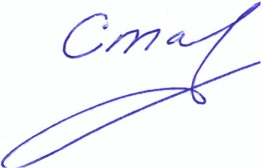   Дата «2» июня  2016 г.	НаправлениеПрофильНаправление 080200 – Менеджмент, Профиль – МаркетингСтудент:(фамилия, имя, отчество)КУТЕРГИНА Евгения Викторовна Название работы:«СОВЕРШЕНСТВОВАНИЕ ПРОГРАММЫ  СОВМЕСТНОГО ПРОДВИЖЕНИЯ ВИННОГО ДИСТРИБЬЮТОРА SIMPLE»Обоснование выбора темы. Точность определения цели и задач ВКР(обоснование выбора темы; четкость определения цели и задач ВКР; соответствие темы работы, цели и задач содержанию работы)5432Структура и логика изложения. (обоснование структуры работы, последовательность и четкие формулировки названий разделов, глав, параграфов, соблюдение взаимосвязи между частями работы)5432Качество содержания. (актуальность содержания; уровень анализа проблемы, глубина проведенного анализа; свободная ориентация в базовых областях менеджмента; качество аналитического обзора подходов к рассматриваемым проблемам; умение показать связь практических решений с передовыми достижениями теоретических исследований; обоснованность выводов и рекомендаций; полнота раскрытия темы, степень реализации заявленных целей и задач) 5432Качество сбора и описания данных.  (качество использованных в работе  литературы и иных источников; обоснованность и качество инструментария и методов исследования, их соответствия поставленным задачам, грамотность применения методологии, использования методов; обоснование методики сбора и обработки данных; качество подбора и описания используемых данных, их достоверность, адекватность применяемому инструментарию)5432Самостоятельность, проявленная при выполнении работы. (умение разобраться в затронутых проблемах; обоснование собственного подхода к исследованию; обоснование авторского понимания значения теоретических концепций и возможностей их практического использования; самостоятельный характер изложения материала; умение аргументировать свою точку зрения; ясность изложения каждого вопроса)5432Качество оформления ВКР. (оформление работы в соответствии с требованиями, предъявляемыми к оформлению ВКР: правильное оформление отдельных элементов текста/абзацев, заголовков, подзаголовков, внутренних заголовков, формул, таблиц, рисунков, ссылок)5432